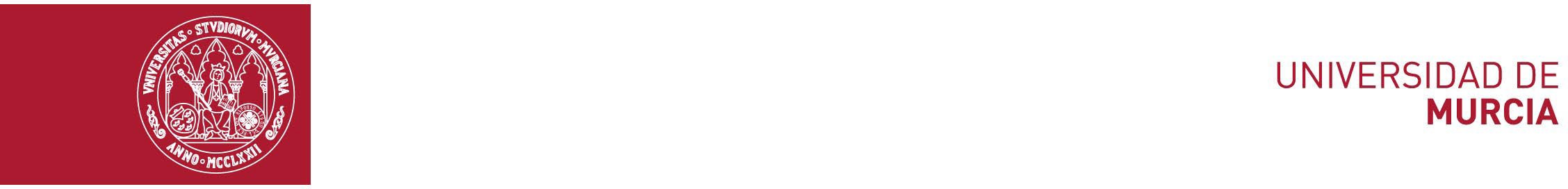 SOLICITUD DE PARTICIPACIÓN EN EL PROGRAMA DE INTENSIFICACIÓN DE LA ACTIVIDAD INVESTIGADORA MEDIANTE LA INCORPORACIÓN DE PROFESORES ASOCIADOS PARA EL APOYO DE LA ACTIVIDAD DOCENTE EN EL MARCO DE PROYECTOS DE INVESTIGACIÓN Y CONTRATOS DE INVESTIGACIÓN RELEVANTESMARCAR:Investigador Principal de Proyectos de Investigación.Investigador Principal de Contratos bajo un mismo Proyecto o Entidad al amparo del art. 83 LOU.DENOMINACIÓN Y NÚMERO DEL PROYECTO:SOLICITA:1º) Reducir mi carga docente en	créditos2º) Que para atender la citada reducción se proceda a la contratación de Profesores Asociados: Indicar PLAZAS DE ASOCIADOS solicitadas:Dedicación (3+3):Dedicación (4+4):3º) Que el coste que supone la contratación del Profesor Asociado se cargue en el proyecto que se indica, aceptando la retención de crédito que corresponda.Indicar periodo docente del contrato de asociado:*ANUAL	Fecha inicio:	Fecha fin:*CUATRIMESTRAL	Fecha inicio:	Fecha fin:ADJUNTO A ESTA SOLICITUD. Punto 6 (R-395/2015):Indicación de la Actividad Docente sobre la que se solicita exención y propuesta de cobertura de la docencia del beneficiario. (Doc. 1)Valoración de la necesidad, oportunidad y valor añadido que su realización supondrá para su Grupo de Investigación y para la Universidad. (Doc. 2)Copia de la comunicación al Departamento en la que conste la presentación en el mismo sobre la cobertura propuesta de la Docencia. (Doc. 3)Murcia, a	de	20Fdo.:SR. RECTOR MAGNIFICO DE LA UNIVERSIDAD DE MURCIA.- (Servicio de Gestión de PDI)DATOS DE LA CONVOCATORIADATOS DE LA CONVOCATORIARESOLUCIÓN : R-FECHA:DATOS PERSONALESDATOS PERSONALESDATOS PERSONALESDNI:Apellidos y Nombre:Apellidos y Nombre:Teléfono:Móvil:E-mail:CUERPO DOCENTE O CATEGORÍA:CUERPO DOCENTE O CATEGORÍA:CUERPO DOCENTE O CATEGORÍA:DEPARTAMENTO:DEPARTAMENTO:DEPARTAMENTO:ÁREA DE CONOCIMIENTO:ÁREA DE CONOCIMIENTO:ÁREA DE CONOCIMIENTO: